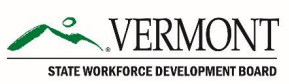 Vermont State Workforce Development BoardYouth Committee - Meeting MinutesFebruary 22nd, 202312:00-1:00 pmCommittee Members in Attendance: Rose Lucenti, Loretta Stalnaker, Caelan Keenan, Jess DeCarolis, Elizabeth Frascoia Guests in Attendance: Victoria Biondolillo, Abby RhimState Workforce Development Board’s Strategic PlanTori shared that the full board is working to develop a strategic plan that outlines top line priorities that pertains to oversight and policy for the workforce system. Within this plan, there will also be “one-pagers” that outline individual committees and their charge, including the youth committee. She then pulled up the draft “one-pager” for the youth committee. Youth Committee’s One-PageTori reviewed the situation, solution, benchmarks and long-term solution described in the committee's draft “one-pager” shared on the screen. View the draft here.  Elizabeth asked for clarification if the goal of the committee is to inspire our current youth to see opportunity or to find specific careers in Vermont. She then stressed the importance of helping youth in different backgrounds of all income levels and identities, not just the most outspoken ones. Rose highlighted the importance of focusing on youth with disabilities. She also asked if previous work on youth can be used for reference in this committee. Jess added that AOE has done some mapping in the past, working to connect employers and engage with students via work-based learning, etc. She then asked how the State Workforce Development Board (SWDB) sees itself in expanding beyond WIOA and its responsibilities/charge.Tori shared that while the SWDB needs to remain in federal compliance, it is also charged with coordinating and collaborating with partners in the workforce system. This entails having a full picture of the entire system and making sure everyone is moving in the same direction. Closing ThoughtsTori noted that for next steps, she would send out the meeting minutes and working draft in order to gather feedback. The committee will go through this process a few times before the document is finalized. 